ПРОЄКТВиконавчий комітет Нетішинської міської радиХмельницької областіР І Ш Е Н Н Я___.04.2023					Нетішин				  № ____/2023Про організацію громадських робіт у Нетішинській міській територіальній громаді на 2023 рікВідповідно до підпункту 7 пункту «б» частини 1 статті 34, пункту 3             частини 4 статті 42 Закону України «Про місцеве самоврядування в Україні», пункту 8 Порядку організації громадських та інших робіт тимчасового характеру, затвердженого постановою Кабінету Міністрів України від 20 березня 2013 року № 175, листа Шепетівської філії Хмельницького обласного центру зайнятості, зареєстрованого у виконавчому комітеті Нетішинської міської ради 10 березня 2023 року за № 20/880-01-08/2023, виконавчий комітет Нетішинської міської ради    в и р і ш и в:1. Визначити види громадських робіт, що мають суспільно корисну спрямованість, відповідають потребам Нетішинської міської територіальної громади та сприяють її соціальному розвитку, на 2023 рік згідно з додатком 1.2. Затвердити перелік роботодавців, за участю яких планується організація громадських та інших робіт тимчасового характеру у Нетішинській міській територіальній громаді на 2023 рік, згідно з додатком 2.3. Контроль за виконанням цього рішення покласти на першого заступника міського голови Олену Хоменко.Міський голова							Олександр СУПРУНЮКДодаток 1до рішення виконавчогокомітету міської ради__.04.2023 № ___/2023ПЕРЕЛІКвидів громадських робіт, що мають суспільно корисну спрямованість, відповідають потребам Нетішинської міської територіальної громади та сприяють її соціальному розвитку, на 2023 рік2Керуючий справами виконавчого комітету міської ради                                                               		Любов ОЦАБРИКАДодаток 2до рішення виконавчогокомітету міської ради__.04.2023 № ___/2023ПЕРЕЛІК роботодавців, за участю яких планується організація громадських робіт у 2023 році1. КП НМР «Благоустрій»2. КП НМР «Комфорт»3. КНП НМР «СМСЧ м.Нетішин»4. Нетішинський територіальний центр соціального обслуговування (надання соціальних послуг)5. КЗ «Палац культури міста Нетішина».Керуючий справами виконавчого комітетуміської ради                                                               		Любов ОЦАБРИКА№ з/пВиди громадських робіт1.Благоустрій та озеленення території міста, об'єктів соціальної сфери, кладовищ, придорожніх смуг, зон відпочинку і туризму2.Впорядкування територій з метою ліквідації наслідків надзвичайних ситуацій, визнаними такими у встановленому порядку3.Підсобні роботи пов'язані з ремонтом об'єктів соціальної сфери (дитячих оздоровчих таборів, дошкільних навчальних закладів, будинків-інтернатів для престарілих, спортивних майданчиків, закладів культури і охорони здоров’я) 4.Роботи у садибній забудові міста, пов’язані з ремонтом приватних житлових будинків одиноких осіб, ветеранів війни, осіб з інвалідністю, що проводяться за рішенням виконавчого комітету міської ради 5.Догляд за особами похилого віку та особами з інвалідністю, а також догляд за хворими у закладах охорони здоров’я6.Упорядження меморіалів, пам'ятників, братських могил та інших місць поховання загиблих воїнів7.Роботи з відновлення заповідників, пам’яток історії, культури та архітектури8.Роботи у музеях, бібліотеках, з відновлення бібліотечного фонду, роботи з документацією в архівах, допоміжні роботи у військово-обліковому бюро виконавчого комітету міської ради з документацією у період підготовки та проведення призовної кампанії9.Роботи, пов’язані з ремонтом тепло- та водопостачання, вулично-дорожньої мережі на території міста10.Меліоративні  роботи, що проводяться  на території міста11.Посадка лісу на зрубах, прорідження лісонасаджень, роботи на лісозаготівлі 12.Сільськогосподарські роботи (весняно-польові роботи, підготовка насіння до сівби, підсобні роботи по ремонту сільськогосподарської техніки, роботи щодо боротьби з шкідниками полів)    13.Роботи, пов’язані з відновленням та благоустроєм природних джерел та водоймищ, русел річок 14.Інформування населення щодо недопущення порушень громадського порядку15.Допомога у проведенні тимчасових масових досліджень та анкетування населення16.Інформування населення про порядок отримання житлових субсидій та робота з документацією17.Інші доступні види трудової діяльності, що не пов'язані з ризиком для життя, які відповідають потребам міста, мають суспільно корисну спрямованість та сприяють їх соціальному розвитку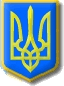 